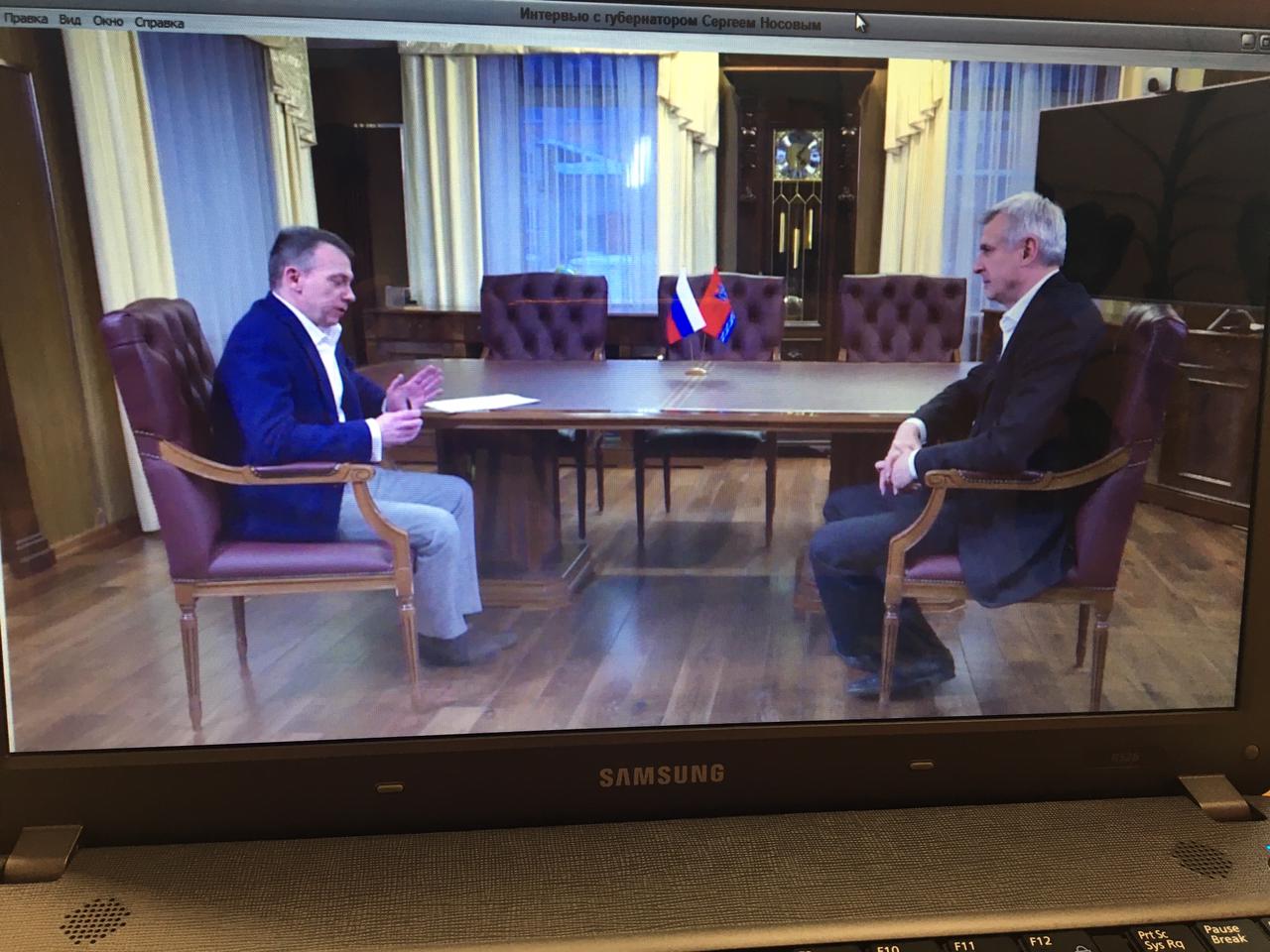 16 февраля в школе п. Сеймчан ребята 11 класса обсудили вопросы экономики Магаданской области. Урок обществознания прошёл в необычном и интересном формате.Учитель истории и обществознания М.Н. Ларионова предложила ребятам посмотреть и обсудить интервью  С.К. Носова, которое он дал телеканалу «ГТРК-Магадан». После просмотра видео, школьники почувствовали себя репортерами и придумали вопросы, которые бы они смогли задать губернатору. Среди  самых обсуждаемых были вопросы о строительстве железной дороги на Колыме и планах строительства предприятий сельского хозяйства на территории Магаданской области. Организаторами мероприятия выступили учитель истории и обществознания МБОУ СОШ п. Сеймчан М.Н. Ларионова и ведущий специалист по молодежной политике Администрации Среднеканского городского округа А.А. Ларионова. 